Programas y Proyectos de Inversión(Formato libre)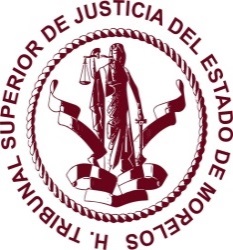 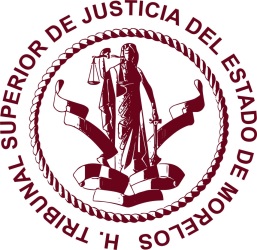 H. TRIBUNAL SUPERIOR DE JUSTICIA DEL ESTADO DE MORELOSH. TRIBUNAL SUPERIOR DE JUSTICIA DEL ESTADO DE MORELOSH. TRIBUNAL SUPERIOR DE JUSTICIA DEL ESTADO DE MORELOSH. TRIBUNAL SUPERIOR DE JUSTICIA DEL ESTADO DE MORELOSH. TRIBUNAL SUPERIOR DE JUSTICIA DEL ESTADO DE MORELOSMATRIZ DE INDICADORES PARA RESULTADOSMATRIZ DE INDICADORES PARA RESULTADOSMATRIZ DE INDICADORES PARA RESULTADOSMATRIZ DE INDICADORES PARA RESULTADOSMATRIZ DE INDICADORES PARA RESULTADOSMATRIZ DE INDICADORES PARA RESULTADOSFICHA TECNICA DE INDICADORFICHA TECNICA DE INDICADORFICHA TECNICA DE INDICADORFICHA TECNICA DE INDICADORFICHA TECNICA DE INDICADORFICHA TECNICA DE INDICADORMATRIZ DE INDICADORES PARA RESULTADOSMATRIZ DE INDICADORES PARA RESULTADOSMATRIZ DE INDICADORES PARA RESULTADOSMATRIZ DE INDICADORES PARA RESULTADOSMATRIZ DE INDICADORES PARA RESULTADOSMATRIZ DE INDICADORES PARA RESULTADOSFICHA TECNICA DE INDICADORFICHA TECNICA DE INDICADORFICHA TECNICA DE INDICADORFICHA TECNICA DE INDICADORFICHA TECNICA DE INDICADORFICHA TECNICA DE INDICADORNombreRendición de CuentasRendición de CuentasRendición de CuentasRendición de CuentasRendición de CuentasNivelActividadProgramaTransparencia y Rendición de CuentasTransparencia y Rendición de CuentasTransparencia y Rendición de CuentasObjetivoTransparentar e informar sobre el ejercicio y destino de los recursos públicos y el estado que guarda la hacienda pública de la instituciónTransparentar e informar sobre el ejercicio y destino de los recursos públicos y el estado que guarda la hacienda pública de la instituciónTransparentar e informar sobre el ejercicio y destino de los recursos públicos y el estado que guarda la hacienda pública de la instituciónTransparentar e informar sobre el ejercicio y destino de los recursos públicos y el estado que guarda la hacienda pública de la instituciónTransparentar e informar sobre el ejercicio y destino de los recursos públicos y el estado que guarda la hacienda pública de la instituciónTipo de IndicadorGestiónDimensiónEficaciaSentidoAscendenteDefiniciónCumplimiento en la presentación de la información financiera y presupuestal Cumplimiento en la presentación de la información financiera y presupuestal Cumplimiento en la presentación de la información financiera y presupuestal Cumplimiento en la presentación de la información financiera y presupuestal Cumplimiento en la presentación de la información financiera y presupuestal Metas programadas1º. Trimestre2º. Trimestre3º. Trimestre4º. TrimestreAnualMetas programadas204060100100Línea base 2019204060100100Línea base 2018204060100100Línea base 2017204060100100Línea base 2016204060100100Línea base 2015204060100100Frecuencia de mediciónTrimestralUnidad de medidaPorcentajeTipo de valor de la metaRelativoFormula(A/B)*100(A/B)*100(A/B)*100(A/B)*100(A/B)*100Descripción de la fórmula:Cociente de numero de cuentas públicas presentadas entre el número de cuentas públicas que por ley existe obligación de presentar por 100Cociente de numero de cuentas públicas presentadas entre el número de cuentas públicas que por ley existe obligación de presentar por 100Cociente de numero de cuentas públicas presentadas entre el número de cuentas públicas que por ley existe obligación de presentar por 100Cociente de numero de cuentas públicas presentadas entre el número de cuentas públicas que por ley existe obligación de presentar por 100Cociente de numero de cuentas públicas presentadas entre el número de cuentas públicas que por ley existe obligación de presentar por 100Variable ACuentas Públicas presentadasUnidad de medidaCuenta  PúblicaMedio de verificaciónInforme Cuenta  PúblicaVariable BCuentas Públicas exigiblesUnidad de medidaCuenta  PúblicaMedio de verificaciónInforme Cuenta  PúblicaParámetros de SemaforizaciónParámetros de SemaforizaciónParámetros de SemaforizaciónParámetros de SemaforizaciónParámetros de SemaforizaciónParámetros de SemaforizaciónVerde-0.1Amarillo-0.2Rojo>+-20%Datos de controlDatos de controlDatos de controlDatos de controlDatos de controlDatos de controlFuente:Informe Cuenta PúblicaInforme Cuenta PúblicaInforme Cuenta PúblicaInforme Cuenta PúblicaInforme Cuenta PúblicaFecha de elaboración31/08/2021ResponsableDirección General de AdministraciónDirección General de AdministraciónDirección General de AdministraciónFecha de actualización10/01/2023ResponsableDirección General de AdministraciónDirección General de AdministraciónDirección General de AdministraciónAvance 2022Avance 2022Avance 2022Avance 2022Avance 2022Avance 2022Metas logradas1º. Trimestre2º. Trimestre3º. Trimestre4º. TrimestreAnualMetas logradas20406080                 H. TRIBUNAL SUPERIOR DE JUSTICIA DEL ESTADO DE MORELOS                 H. TRIBUNAL SUPERIOR DE JUSTICIA DEL ESTADO DE MORELOS                 H. TRIBUNAL SUPERIOR DE JUSTICIA DEL ESTADO DE MORELOS                 H. TRIBUNAL SUPERIOR DE JUSTICIA DEL ESTADO DE MORELOS                 H. TRIBUNAL SUPERIOR DE JUSTICIA DEL ESTADO DE MORELOS                 H. TRIBUNAL SUPERIOR DE JUSTICIA DEL ESTADO DE MORELOS                 H. TRIBUNAL SUPERIOR DE JUSTICIA DEL ESTADO DE MORELOS                 H. TRIBUNAL SUPERIOR DE JUSTICIA DEL ESTADO DE MORELOS                 H. TRIBUNAL SUPERIOR DE JUSTICIA DEL ESTADO DE MORELOS                 H. TRIBUNAL SUPERIOR DE JUSTICIA DEL ESTADO DE MORELOS                 H. TRIBUNAL SUPERIOR DE JUSTICIA DEL ESTADO DE MORELOS                 H. TRIBUNAL SUPERIOR DE JUSTICIA DEL ESTADO DE MORELOSMATRIZ DE INDICADORES PARA RESULTADOSMATRIZ DE INDICADORES PARA RESULTADOSMATRIZ DE INDICADORES PARA RESULTADOSMATRIZ DE INDICADORES PARA RESULTADOSMATRIZ DE INDICADORES PARA RESULTADOSMATRIZ DE INDICADORES PARA RESULTADOSMATRIZ DE INDICADORES PARA RESULTADOSMATRIZ DE INDICADORES PARA RESULTADOSMATRIZ DE INDICADORES PARA RESULTADOSMATRIZ DE INDICADORES PARA RESULTADOSMATRIZ DE INDICADORES PARA RESULTADOSMATRIZ DE INDICADORES PARA RESULTADOSFICHA TECNICA DE INDICADORFICHA TECNICA DE INDICADORFICHA TECNICA DE INDICADORFICHA TECNICA DE INDICADORFICHA TECNICA DE INDICADORFICHA TECNICA DE INDICADORFICHA TECNICA DE INDICADORFICHA TECNICA DE INDICADORFICHA TECNICA DE INDICADORFICHA TECNICA DE INDICADORFICHA TECNICA DE INDICADORFICHA TECNICA DE INDICADORMATRIZ DE INDICADORES PARA RESULTADOSMATRIZ DE INDICADORES PARA RESULTADOSMATRIZ DE INDICADORES PARA RESULTADOSMATRIZ DE INDICADORES PARA RESULTADOSMATRIZ DE INDICADORES PARA RESULTADOSMATRIZ DE INDICADORES PARA RESULTADOSMATRIZ DE INDICADORES PARA RESULTADOSMATRIZ DE INDICADORES PARA RESULTADOSMATRIZ DE INDICADORES PARA RESULTADOSMATRIZ DE INDICADORES PARA RESULTADOSMATRIZ DE INDICADORES PARA RESULTADOSMATRIZ DE INDICADORES PARA RESULTADOSFICHA TECNICA DE INDICADORFICHA TECNICA DE INDICADORFICHA TECNICA DE INDICADORFICHA TECNICA DE INDICADORFICHA TECNICA DE INDICADORFICHA TECNICA DE INDICADORFICHA TECNICA DE INDICADORFICHA TECNICA DE INDICADORFICHA TECNICA DE INDICADORFICHA TECNICA DE INDICADORFICHA TECNICA DE INDICADORFICHA TECNICA DE INDICADORNombreNombreÍndice de recaudaciónÍndice de recaudaciónÍndice de recaudaciónÍndice de recaudaciónÍndice de recaudaciónÍndice de recaudaciónÍndice de recaudaciónÍndice de recaudaciónÍndice de recaudaciónÍndice de recaudaciónNivelNivelActividadActividadProgramaProgramaPresupuesto de Ingresos del Tribunal Superior de JusticiaPresupuesto de Ingresos del Tribunal Superior de JusticiaPresupuesto de Ingresos del Tribunal Superior de JusticiaPresupuesto de Ingresos del Tribunal Superior de JusticiaPresupuesto de Ingresos del Tribunal Superior de JusticiaPresupuesto de Ingresos del Tribunal Superior de JusticiaObjetivoObjetivoConsecución y recaudación de los ingresos programadosConsecución y recaudación de los ingresos programadosConsecución y recaudación de los ingresos programadosConsecución y recaudación de los ingresos programadosConsecución y recaudación de los ingresos programadosConsecución y recaudación de los ingresos programadosConsecución y recaudación de los ingresos programadosConsecución y recaudación de los ingresos programadosConsecución y recaudación de los ingresos programadosConsecución y recaudación de los ingresos programadosTipo de IndicadorTipo de IndicadorGestiónGestiónDimensiónDimensiónEficaciaEficaciaSentidoSentidoAscendenteAscendenteDefiniciónDefiniciónAvance en la recaudaciónAvance en la recaudaciónAvance en la recaudaciónAvance en la recaudaciónAvance en la recaudaciónAvance en la recaudaciónAvance en la recaudaciónAvance en la recaudaciónAvance en la recaudaciónAvance en la recaudaciónMetas programadasMetas programadas1º. Trimestre1º. Trimestre2º. Trimestre2º. Trimestre3º. Trimestre3º. Trimestre4º. Trimestre4º. TrimestreAnualAnualMetas programadasMetas programadas252550507575100100100100Línea base 2019Línea base 2019272763639595101101101101Línea base 2018Línea base 201827275151757595959595Línea base 2017Línea base 2017242448487272100100100100Línea base 2016Línea base 2016242451517575100100100100Línea base 2015Línea base 2015242448487373100100100100Frecuencia de mediciónFrecuencia de mediciónTrimestralTrimestralUnidad de medidaUnidad de medidaPorcentajePorcentajeTipo de valor de la metaTipo de valor de la metaRelativoRelativoFormulaFormula(A/B)*100(A/B)*100(A/B)*100(A/B)*100(A/B)*100(A/B)*100(A/B)*100(A/B)*100(A/B)*100(A/B)*100Descripción de la fórmula:Descripción de la fórmula:Cociente Ingresos recaudados entre Ingresos programados por 100Cociente Ingresos recaudados entre Ingresos programados por 100Cociente Ingresos recaudados entre Ingresos programados por 100Cociente Ingresos recaudados entre Ingresos programados por 100Cociente Ingresos recaudados entre Ingresos programados por 100Cociente Ingresos recaudados entre Ingresos programados por 100Cociente Ingresos recaudados entre Ingresos programados por 100Cociente Ingresos recaudados entre Ingresos programados por 100Cociente Ingresos recaudados entre Ingresos programados por 100Cociente Ingresos recaudados entre Ingresos programados por 100Variable AVariable AIngresos RecaudadosIngresos RecaudadosUnidad de medidaUnidad de medidaPesosPesosMedio de verificaciónMedio de verificaciónInforme Cuenta  PúblicaInforme Cuenta  PúblicaVariable BVariable BIngresos ProgramadosIngresos ProgramadosUnidad de medidaUnidad de medidaPesosPesosMedio de verificaciónMedio de verificaciónInforme Cuenta  PúblicaInforme Cuenta  PúblicaParámetros de SemaforizaciónParámetros de SemaforizaciónParámetros de SemaforizaciónParámetros de SemaforizaciónParámetros de SemaforizaciónParámetros de SemaforizaciónParámetros de SemaforizaciónParámetros de SemaforizaciónParámetros de SemaforizaciónParámetros de SemaforizaciónParámetros de SemaforizaciónParámetros de SemaforizaciónVerdeVerde-0.1-0.1AmarilloAmarillo-0.2-0.2RojoRojo>+-20%>+-20%Datos de controlDatos de controlDatos de controlDatos de controlDatos de controlDatos de controlDatos de controlDatos de controlDatos de controlDatos de controlDatos de controlDatos de controlFuente:Fuente:Informe Cuenta PúblicaInforme Cuenta PúblicaInforme Cuenta PúblicaInforme Cuenta PúblicaInforme Cuenta PúblicaInforme Cuenta PúblicaInforme Cuenta PúblicaInforme Cuenta PúblicaInforme Cuenta PúblicaInforme Cuenta PúblicaFecha de elaboraciónFecha de elaboración31/08/202131/08/2021ResponsableResponsableDirección General de AdministraciónDirección General de AdministraciónDirección General de AdministraciónDirección General de AdministraciónDirección General de AdministraciónDirección General de AdministraciónFecha de actualizaciónFecha de actualización10/01/202310/01/2023ResponsableResponsableDirección General de AdministraciónDirección General de AdministraciónDirección General de AdministraciónDirección General de AdministraciónDirección General de AdministraciónDirección General de AdministraciónAvance 2022Avance 2022Avance 2022Avance 2022Avance 2022Avance 2022Avance 2022Avance 2022Avance 2022Avance 2022Avance 2022Avance 2022Metas logradasMetas logradas1º. Trimestre1º. Trimestre2º. Trimestre2º. Trimestre3º. Trimestre3º. Trimestre4º. Trimestre4º. TrimestreAnualAnualMetas logradasMetas logradas393971719797100100                  H. TRIBUNAL SUPERIOR DE JUSTICIA DEL ESTADO DE MORELOS                  H. TRIBUNAL SUPERIOR DE JUSTICIA DEL ESTADO DE MORELOS                  H. TRIBUNAL SUPERIOR DE JUSTICIA DEL ESTADO DE MORELOS                  H. TRIBUNAL SUPERIOR DE JUSTICIA DEL ESTADO DE MORELOS                  H. TRIBUNAL SUPERIOR DE JUSTICIA DEL ESTADO DE MORELOS                  H. TRIBUNAL SUPERIOR DE JUSTICIA DEL ESTADO DE MORELOS                  H. TRIBUNAL SUPERIOR DE JUSTICIA DEL ESTADO DE MORELOS                  H. TRIBUNAL SUPERIOR DE JUSTICIA DEL ESTADO DE MORELOS                  H. TRIBUNAL SUPERIOR DE JUSTICIA DEL ESTADO DE MORELOSMATRIZ DE INDICADORES PARA RESULTADOSMATRIZ DE INDICADORES PARA RESULTADOSMATRIZ DE INDICADORES PARA RESULTADOSMATRIZ DE INDICADORES PARA RESULTADOSMATRIZ DE INDICADORES PARA RESULTADOSMATRIZ DE INDICADORES PARA RESULTADOSMATRIZ DE INDICADORES PARA RESULTADOSMATRIZ DE INDICADORES PARA RESULTADOSMATRIZ DE INDICADORES PARA RESULTADOSFICHA TECNICA DE INDICADORFICHA TECNICA DE INDICADORFICHA TECNICA DE INDICADORFICHA TECNICA DE INDICADORFICHA TECNICA DE INDICADORFICHA TECNICA DE INDICADORFICHA TECNICA DE INDICADORFICHA TECNICA DE INDICADORFICHA TECNICA DE INDICADORNombreNombreEjercicio del Presupuesto de EgresosEjercicio del Presupuesto de EgresosEjercicio del Presupuesto de EgresosEjercicio del Presupuesto de EgresosEjercicio del Presupuesto de EgresosEjercicio del Presupuesto de EgresosNivelNivelActividadActividadProgramaPresupuesto de Egresos del Tribunal Superior de JusticiaPresupuesto de Egresos del Tribunal Superior de JusticiaPresupuesto de Egresos del Tribunal Superior de JusticiaObjetivoObjetivoAdecuada administración de los recursos financieros  humanos  materiales y técnicosAdecuada administración de los recursos financieros  humanos  materiales y técnicosAdecuada administración de los recursos financieros  humanos  materiales y técnicosAdecuada administración de los recursos financieros  humanos  materiales y técnicosAdecuada administración de los recursos financieros  humanos  materiales y técnicosAdecuada administración de los recursos financieros  humanos  materiales y técnicosTipo de IndicadorTipo de IndicadorGestiónGestiónDimensiónEficaciaSentidoAscendenteDefiniciónDefiniciónAvance en el ejercicio y aplicación del Presupuesto de EgresosAvance en el ejercicio y aplicación del Presupuesto de EgresosAvance en el ejercicio y aplicación del Presupuesto de EgresosAvance en el ejercicio y aplicación del Presupuesto de EgresosAvance en el ejercicio y aplicación del Presupuesto de EgresosAvance en el ejercicio y aplicación del Presupuesto de Egresos1º. Trimestre1º. Trimestre2º. Trimestre3º. Trimestre4º. TrimestreAnual25255075100100Línea base 2019Línea base 201924245479100100Línea base 2018Línea base 2018252546669595Línea base 2017Línea base 201724244767100100Línea base 2016Línea base 201624245175100100Línea base 2015Línea base 201524244873100100Frecuencia de mediciónFrecuencia de mediciónTrimestralTrimestralUnidad de medidaPorcentajeTipo de valor de la metaRelativoFormulaFormula(A/B)*100(A/B)*100(A/B)*100(A/B)*100(A/B)*100(A/B)*100Descripción de la fórmula:Descripción de la fórmula:Cociente Egresos devengados entre Egresos programados por 100Cociente Egresos devengados entre Egresos programados por 100Cociente Egresos devengados entre Egresos programados por 100Cociente Egresos devengados entre Egresos programados por 100Cociente Egresos devengados entre Egresos programados por 100Cociente Egresos devengados entre Egresos programados por 100Variable AVariable AEgresos DevengadosEgresos DevengadosUnidad de medidaPesosMedio de verificaciónInforme Cuenta  PúblicaVariable BVariable BEgresos ProgramadosEgresos ProgramadosUnidad de medidaPesosMedio de verificaciónInforme Cuenta  PúblicaParámetros de SemaforizaciónParámetros de SemaforizaciónParámetros de SemaforizaciónParámetros de SemaforizaciónParámetros de SemaforizaciónParámetros de SemaforizaciónParámetros de SemaforizaciónParámetros de SemaforizaciónVerdeVerde-0.1-0.1Amarillo-0.2Rojo>+-20%Datos de controlDatos de controlDatos de controlDatos de controlDatos de controlDatos de controlDatos de controlDatos de controlFuente:Fuente:Informe Cuenta PúblicaInforme Cuenta PúblicaInforme Cuenta PúblicaInforme Cuenta PúblicaInforme Cuenta PúblicaInforme Cuenta PúblicaFecha de elaboraciónFecha de elaboración31/08/202131/08/2021ResponsableDirección General de AdministraciónDirección General de AdministraciónDirección General de AdministraciónFecha de actualizaciónFecha de actualización10/01/202310/01/2023ResponsableDirección General de AdministraciónDirección General de AdministraciónDirección General de AdministraciónAvance 2022Avance 2022Avance 2022Avance 2022Avance 2022Avance 2022Avance 2022Avance 2022Metas logradasMetas logradas1º. Trimestre1º. Trimestre2º. Trimestre3º. Trimestre4º. TrimestreAnualMetas logradasMetas logradas2424517094                  H. TRIBUNAL SUPERIOR DE JUSTICIA DEL ESTADO DE MORELOS                  H. TRIBUNAL SUPERIOR DE JUSTICIA DEL ESTADO DE MORELOS                  H. TRIBUNAL SUPERIOR DE JUSTICIA DEL ESTADO DE MORELOS                  H. TRIBUNAL SUPERIOR DE JUSTICIA DEL ESTADO DE MORELOS                  H. TRIBUNAL SUPERIOR DE JUSTICIA DEL ESTADO DE MORELOS                  H. TRIBUNAL SUPERIOR DE JUSTICIA DEL ESTADO DE MORELOS                  H. TRIBUNAL SUPERIOR DE JUSTICIA DEL ESTADO DE MORELOS                  H. TRIBUNAL SUPERIOR DE JUSTICIA DEL ESTADO DE MORELOS                  H. TRIBUNAL SUPERIOR DE JUSTICIA DEL ESTADO DE MORELOS                  H. TRIBUNAL SUPERIOR DE JUSTICIA DEL ESTADO DE MORELOSMATRIZ DE INDICADORES PARA RESULTADOSMATRIZ DE INDICADORES PARA RESULTADOSMATRIZ DE INDICADORES PARA RESULTADOSMATRIZ DE INDICADORES PARA RESULTADOSMATRIZ DE INDICADORES PARA RESULTADOSMATRIZ DE INDICADORES PARA RESULTADOSMATRIZ DE INDICADORES PARA RESULTADOSMATRIZ DE INDICADORES PARA RESULTADOSMATRIZ DE INDICADORES PARA RESULTADOSMATRIZ DE INDICADORES PARA RESULTADOSFICHA TECNICA DE INDICADORFICHA TECNICA DE INDICADORFICHA TECNICA DE INDICADORFICHA TECNICA DE INDICADORFICHA TECNICA DE INDICADORFICHA TECNICA DE INDICADORFICHA TECNICA DE INDICADORFICHA TECNICA DE INDICADORFICHA TECNICA DE INDICADORFICHA TECNICA DE INDICADORNombreNombreNombreNombreProporción de Gasto ProgramableProporción de Gasto ProgramableProporción de Gasto ProgramableProporción de Gasto ProgramableProporción de Gasto ProgramableProporción de Gasto ProgramableNivelNivelNivelNivelActividadProgramaPresupuesto de Egresos del Tribunal Superior de JusticiaPresupuesto de Egresos del Tribunal Superior de JusticiaPresupuesto de Egresos del Tribunal Superior de JusticiaPresupuesto de Egresos del Tribunal Superior de JusticiaObjetivoObjetivoObjetivoObjetivoDeterminar y verificar la participación del gasto programable con respecto al total de egresosDeterminar y verificar la participación del gasto programable con respecto al total de egresosDeterminar y verificar la participación del gasto programable con respecto al total de egresosDeterminar y verificar la participación del gasto programable con respecto al total de egresosDeterminar y verificar la participación del gasto programable con respecto al total de egresosDeterminar y verificar la participación del gasto programable con respecto al total de egresosTipo de IndicadorTipo de IndicadorTipo de IndicadorTipo de IndicadorGestiónDimensiónEconomíaSentidoAscendenteAscendenteDefiniciónDefiniciónDefiniciónDefiniciónMuestra la razón porcentual que guardan el total de gasto programable entre el total del presupuesto de egresosMuestra la razón porcentual que guardan el total de gasto programable entre el total del presupuesto de egresosMuestra la razón porcentual que guardan el total de gasto programable entre el total del presupuesto de egresosMuestra la razón porcentual que guardan el total de gasto programable entre el total del presupuesto de egresosMuestra la razón porcentual que guardan el total de gasto programable entre el total del presupuesto de egresosMuestra la razón porcentual que guardan el total de gasto programable entre el total del presupuesto de egresosMetas programadasMetas programadasMetas programadasMetas programadas1º. Trimestre2º. Trimestre3º. Trimestre4º. TrimestreAnualAnualMetas programadasMetas programadasMetas programadasMetas programadas255075999999Línea base 2019*Línea base 2019*Línea base 2019*Línea base 2019*194160727272Línea base 2018Línea base 2018Línea base 2018Línea base 2018254666959595Línea base 2017Línea base 2017Línea base 2017Línea base 2017Línea base 2016Línea base 2016Línea base 2016Línea base 2016244973999999Línea base 2015Línea base 2015Línea base 2015Línea base 2015234872989898Frecuencia de mediciónFrecuencia de mediciónFrecuencia de mediciónFrecuencia de mediciónTrimestralUnidad de medidaporcentualTipo de valor de la metaRelativoRelativoFormulaFormulaFormulaFormula(A/B)*100(A/B)*100(A/B)*100(A/B)*100(A/B)*100(A/B)*100Descripción de la fórmula:Descripción de la fórmula:Descripción de la fórmula:Descripción de la fórmula:Total de gasto programable / Total de Egresos * 100Total de gasto programable / Total de Egresos * 100Total de gasto programable / Total de Egresos * 100Total de gasto programable / Total de Egresos * 100Total de gasto programable / Total de Egresos * 100Total de gasto programable / Total de Egresos * 100Variable AVariable AVariable AVariable ATotal de gasto programableUnidad de medidapesosMedio de verificaciónInforme Cuenta  PúblicaInforme Cuenta  PúblicaVariable BVariable BVariable BVariable BTotal presupuesto de egresosUnidad de medidapesosMedio de verificaciónInforme Cuenta  PúblicaInforme Cuenta  PúblicaParámetros de SemaforizaciónParámetros de SemaforizaciónParámetros de SemaforizaciónParámetros de SemaforizaciónParámetros de SemaforizaciónParámetros de SemaforizaciónParámetros de SemaforizaciónParámetros de SemaforizaciónParámetros de SemaforizaciónParámetros de SemaforizaciónVerdeVerdeVerde-0.1-0.1Amarillo-0.2Rojo>+-20%>+-20%Datos de controlDatos de controlDatos de controlDatos de controlDatos de controlDatos de controlDatos de controlDatos de controlDatos de controlDatos de controlFuente:Fuente:Fuente:Informe de Cuenta PúblicaInforme de Cuenta PúblicaInforme de Cuenta PúblicaInforme de Cuenta PúblicaInforme de Cuenta PúblicaInforme de Cuenta PúblicaInforme de Cuenta PúblicaFecha de elaboraciónFecha de elaboraciónFecha de elaboraciónFecha de elaboración31/08/2021ResponsableDirección General de AdministraciónDirección General de AdministraciónDirección General de AdministraciónDirección General de AdministraciónFecha de actualizaciónFecha de actualizaciónFecha de actualizaciónFecha de actualización10/01/2023ResponsableDirección General de AdministraciónDirección General de AdministraciónDirección General de AdministraciónDirección General de AdministraciónAvance 2022Avance 2022Avance 2022Avance 2022Avance 2022Avance 2022Avance 2022Avance 2022Avance 2022Avance 2022Metas logradasMetas logradasMetas logradas1º. Trimestre1º. Trimestre2º. Trimestre3º. Trimestre4º. TrimestreAnualAnualMetas logradasMetas logradasMetas logradas1919415471* Criterio a partir de 2019: Gasto programable.- es aquél que usa el gobierno para proveer bienes y servicios a la población, así como el gasto en programas sociales y todo aquello necesario para la operación de las instituciones gubernamentales. Para el caso del TSJ, el gasto programable se conforma del capitulo 1000, 2000, 3000, 5000 y 6000. Se considera no programable el presupuesto destinado a la obligación de pago a jubilados  (capitulo 4000) y ADEFAS (capitulo 9000)* Criterio a partir de 2019: Gasto programable.- es aquél que usa el gobierno para proveer bienes y servicios a la población, así como el gasto en programas sociales y todo aquello necesario para la operación de las instituciones gubernamentales. Para el caso del TSJ, el gasto programable se conforma del capitulo 1000, 2000, 3000, 5000 y 6000. Se considera no programable el presupuesto destinado a la obligación de pago a jubilados  (capitulo 4000) y ADEFAS (capitulo 9000)* Criterio a partir de 2019: Gasto programable.- es aquél que usa el gobierno para proveer bienes y servicios a la población, así como el gasto en programas sociales y todo aquello necesario para la operación de las instituciones gubernamentales. Para el caso del TSJ, el gasto programable se conforma del capitulo 1000, 2000, 3000, 5000 y 6000. Se considera no programable el presupuesto destinado a la obligación de pago a jubilados  (capitulo 4000) y ADEFAS (capitulo 9000)* Criterio a partir de 2019: Gasto programable.- es aquél que usa el gobierno para proveer bienes y servicios a la población, así como el gasto en programas sociales y todo aquello necesario para la operación de las instituciones gubernamentales. Para el caso del TSJ, el gasto programable se conforma del capitulo 1000, 2000, 3000, 5000 y 6000. Se considera no programable el presupuesto destinado a la obligación de pago a jubilados  (capitulo 4000) y ADEFAS (capitulo 9000)* Criterio a partir de 2019: Gasto programable.- es aquél que usa el gobierno para proveer bienes y servicios a la población, así como el gasto en programas sociales y todo aquello necesario para la operación de las instituciones gubernamentales. Para el caso del TSJ, el gasto programable se conforma del capitulo 1000, 2000, 3000, 5000 y 6000. Se considera no programable el presupuesto destinado a la obligación de pago a jubilados  (capitulo 4000) y ADEFAS (capitulo 9000)* Criterio a partir de 2019: Gasto programable.- es aquél que usa el gobierno para proveer bienes y servicios a la población, así como el gasto en programas sociales y todo aquello necesario para la operación de las instituciones gubernamentales. Para el caso del TSJ, el gasto programable se conforma del capitulo 1000, 2000, 3000, 5000 y 6000. Se considera no programable el presupuesto destinado a la obligación de pago a jubilados  (capitulo 4000) y ADEFAS (capitulo 9000)* Criterio a partir de 2019: Gasto programable.- es aquél que usa el gobierno para proveer bienes y servicios a la población, así como el gasto en programas sociales y todo aquello necesario para la operación de las instituciones gubernamentales. Para el caso del TSJ, el gasto programable se conforma del capitulo 1000, 2000, 3000, 5000 y 6000. Se considera no programable el presupuesto destinado a la obligación de pago a jubilados  (capitulo 4000) y ADEFAS (capitulo 9000)* Criterio a partir de 2019: Gasto programable.- es aquél que usa el gobierno para proveer bienes y servicios a la población, así como el gasto en programas sociales y todo aquello necesario para la operación de las instituciones gubernamentales. Para el caso del TSJ, el gasto programable se conforma del capitulo 1000, 2000, 3000, 5000 y 6000. Se considera no programable el presupuesto destinado a la obligación de pago a jubilados  (capitulo 4000) y ADEFAS (capitulo 9000)* Criterio a partir de 2019: Gasto programable.- es aquél que usa el gobierno para proveer bienes y servicios a la población, así como el gasto en programas sociales y todo aquello necesario para la operación de las instituciones gubernamentales. Para el caso del TSJ, el gasto programable se conforma del capitulo 1000, 2000, 3000, 5000 y 6000. Se considera no programable el presupuesto destinado a la obligación de pago a jubilados  (capitulo 4000) y ADEFAS (capitulo 9000)* Criterio a partir de 2019: Gasto programable.- es aquél que usa el gobierno para proveer bienes y servicios a la población, así como el gasto en programas sociales y todo aquello necesario para la operación de las instituciones gubernamentales. Para el caso del TSJ, el gasto programable se conforma del capitulo 1000, 2000, 3000, 5000 y 6000. Se considera no programable el presupuesto destinado a la obligación de pago a jubilados  (capitulo 4000) y ADEFAS (capitulo 9000)                  H. TRIBUNAL SUPERIOR DE JUSTICIA DEL ESTADO DE MORELOS                  H. TRIBUNAL SUPERIOR DE JUSTICIA DEL ESTADO DE MORELOSMATRIZ DE INDICADORES PARA RESULTADOSMATRIZ DE INDICADORES PARA RESULTADOSFICHA TECNICA DE INDICADORFICHA TECNICA DE INDICADORNombreProporción de Gasto de OperaciónProporción de Gasto de OperaciónProporción de Gasto de OperaciónProporción de Gasto de OperaciónProporción de Gasto de OperaciónNivelActividadProgramaPresupuesto de Egresos del Tribunal Superior de JusticiaPresupuesto de Egresos del Tribunal Superior de JusticiaPresupuesto de Egresos del Tribunal Superior de JusticiaObjetivoDeterminar y verificar la participación del gasto de operación con respecto al total de egresosDeterminar y verificar la participación del gasto de operación con respecto al total de egresosDeterminar y verificar la participación del gasto de operación con respecto al total de egresosDeterminar y verificar la participación del gasto de operación con respecto al total de egresosDeterminar y verificar la participación del gasto de operación con respecto al total de egresosTipo de IndicadorGestiónDimensiónEconomíaSentidoDescendenteDefiniciónMuestra la razón porcentual que guardan el total de gasto de operación entre el total del presupuesto de egresosMuestra la razón porcentual que guardan el total de gasto de operación entre el total del presupuesto de egresosMuestra la razón porcentual que guardan el total de gasto de operación entre el total del presupuesto de egresosMuestra la razón porcentual que guardan el total de gasto de operación entre el total del presupuesto de egresosMuestra la razón porcentual que guardan el total de gasto de operación entre el total del presupuesto de egresosMetas programadas1º. Trimestre2º. Trimestre3º. Trimestre4º. TrimestreAnualMetas programadas2142638383Línea base 20191941607272Línea base 20182038537878Línea base 20172039568585Línea base 20162142638383Línea base 20152348719696Frecuencia de mediciónTrimestralUnidad de medidaporcentualTipo de valor de la metaRelativoFormula(A/B)*100(A/B)*100(A/B)*100(A/B)*100(A/B)*100Descripción de la fórmula:Total de Gasto de Operación / Total de Egresos * 100Total de Gasto de Operación / Total de Egresos * 100Total de Gasto de Operación / Total de Egresos * 100Total de Gasto de Operación / Total de Egresos * 100Total de Gasto de Operación / Total de Egresos * 100Variable ATotal de gasto de operaciónUnidad de medidapesosMedio de verificaciónInforme Cuenta  PúblicaVariable BTotal presupuesto de egresosUnidad de medidapesosMedio de verificaciónInforme Cuenta  PúblicaParámetros de SemaforizaciónParámetros de SemaforizaciónParámetros de SemaforizaciónParámetros de SemaforizaciónParámetros de SemaforizaciónParámetros de SemaforizaciónVerde-0.1Amarillo-0.2Rojo>+-20%Datos de controlDatos de controlDatos de controlDatos de controlDatos de controlDatos de controlFuente:Informe de Cuenta PúblicaInforme de Cuenta PúblicaInforme de Cuenta PúblicaInforme de Cuenta PúblicaInforme de Cuenta PúblicaFecha de elaboración31/08/2021ResponsableDirección General de AdministraciónDirección General de AdministraciónDirección General de AdministraciónFecha de actualización10/01/2023ResponsableDirección General de AdministraciónDirección General de AdministraciónDirección General de AdministraciónAvance 2022Avance 2022Avance 2022Avance 2022Avance 2022Avance 2022Metas logradas1º. Trimestre2º. Trimestre3º. Trimestre4º. TrimestreAnualMetas logradas19415470Gasto de operación: Gasto corriente integrado por Servicios Personales, Materiales y Suministros, y Servicios GeneralesGasto de operación: Gasto corriente integrado por Servicios Personales, Materiales y Suministros, y Servicios GeneralesGasto de operación: Gasto corriente integrado por Servicios Personales, Materiales y Suministros, y Servicios GeneralesGasto de operación: Gasto corriente integrado por Servicios Personales, Materiales y Suministros, y Servicios GeneralesGasto de operación: Gasto corriente integrado por Servicios Personales, Materiales y Suministros, y Servicios GeneralesGasto de operación: Gasto corriente integrado por Servicios Personales, Materiales y Suministros, y Servicios GeneralesGasto de operación: Gasto corriente integrado por Servicios Personales, Materiales y Suministros, y Servicios GeneralesGasto de operación: Gasto corriente integrado por Servicios Personales, Materiales y Suministros, y Servicios GeneralesGasto de operación: Gasto corriente integrado por Servicios Personales, Materiales y Suministros, y Servicios GeneralesGasto de operación: Gasto corriente integrado por Servicios Personales, Materiales y Suministros, y Servicios GeneralesGasto de operación: Gasto corriente integrado por Servicios Personales, Materiales y Suministros, y Servicios GeneralesGasto de operación: Gasto corriente integrado por Servicios Personales, Materiales y Suministros, y Servicios Generales       H. TRIBUNAL SUPERIOR DE JUSTICIA DEL ESTADO DE MORELOS       H. TRIBUNAL SUPERIOR DE JUSTICIA DEL ESTADO DE MORELOSMATRIZ DE INDICADORES PARA RESULTADOSMATRIZ DE INDICADORES PARA RESULTADOSFICHA TECNICA DE INDICADORFICHA TECNICA DE INDICADORNombreProporción de Servicios PersonalesProporción de Servicios PersonalesProporción de Servicios PersonalesProporción de Servicios PersonalesProporción de Servicios PersonalesNivelActividadProgramaPresupuesto de Egresos del Tribunal Superior de JusticiaPresupuesto de Egresos del Tribunal Superior de JusticiaPresupuesto de Egresos del Tribunal Superior de JusticiaObjetivoDeterminar y verificar la participación de los servicios personales con respecto al total de gastos de operaciónDeterminar y verificar la participación de los servicios personales con respecto al total de gastos de operaciónDeterminar y verificar la participación de los servicios personales con respecto al total de gastos de operaciónDeterminar y verificar la participación de los servicios personales con respecto al total de gastos de operaciónDeterminar y verificar la participación de los servicios personales con respecto al total de gastos de operaciónTipo de IndicadorGestiónDimensiónEconomíaSentidoAscendenteDefiniciónMuestra la razón porcentual que guardan el total de gasto en servicios personales entre el total de gasto de operaciónMuestra la razón porcentual que guardan el total de gasto en servicios personales entre el total de gasto de operaciónMuestra la razón porcentual que guardan el total de gasto en servicios personales entre el total de gasto de operaciónMuestra la razón porcentual que guardan el total de gasto en servicios personales entre el total de gasto de operaciónMuestra la razón porcentual que guardan el total de gasto en servicios personales entre el total de gasto de operaciónMetas programadas1º. Trimestre2º. Trimestre3º. Trimestre4º. TrimestreAnualMetas programadas9593939393Línea base 20199090909191Línea base 20188085879090Línea base 20179192909090Línea base 20169192939393Línea base 20158180808080Frecuencia de mediciónTrimestralUnidad de medidaporcentualTipo de valor de la metaRelativoFormula(A/B)*100(A/B)*100(A/B)*100(A/B)*100(A/B)*100Descripción de la fórmula:Total de Gasto e Servicios Personales / Total de Gasto de Operación * 100Total de Gasto e Servicios Personales / Total de Gasto de Operación * 100Total de Gasto e Servicios Personales / Total de Gasto de Operación * 100Total de Gasto e Servicios Personales / Total de Gasto de Operación * 100Total de Gasto e Servicios Personales / Total de Gasto de Operación * 100Variable ATotal de gasto en servicios personalesUnidad de medidapesosMedio de verificaciónInforme Cuenta  PúblicaVariable BTotal de gasto de operaciónUnidad de medidapesosMedio de verificaciónInforme Cuenta  PúblicaParámetros de SemaforizaciónParámetros de SemaforizaciónParámetros de SemaforizaciónParámetros de SemaforizaciónParámetros de SemaforizaciónParámetros de SemaforizaciónVerde-0.1Amarillo-0.2Rojo>+-20%Datos de controlDatos de controlDatos de controlDatos de controlDatos de controlDatos de controlFuente:Informe de Cuenta PúblicaInforme de Cuenta PúblicaInforme de Cuenta PúblicaInforme de Cuenta PúblicaInforme de Cuenta PúblicaFecha de elaboración31/08/2021ResponsableDirección General de AdministraciónDirección General de AdministraciónDirección General de AdministraciónFecha de actualización10/01/2023ResponsableDirección General de AdministraciónDirección General de AdministraciónDirección General de AdministraciónAvance 2022Avance 2022Avance 2022Avance 2022Avance 2022Avance 2022Metas logradas1º. Trimestre2º. Trimestre3º. Trimestre4º. TrimestreAnualMetas logradas88788285Gasto de operación: Gasto corriente integrado por Servicios Personales, Materiales y Suministos, y Servicios GeneralesGasto de operación: Gasto corriente integrado por Servicios Personales, Materiales y Suministos, y Servicios GeneralesGasto de operación: Gasto corriente integrado por Servicios Personales, Materiales y Suministos, y Servicios GeneralesGasto de operación: Gasto corriente integrado por Servicios Personales, Materiales y Suministos, y Servicios GeneralesGasto de operación: Gasto corriente integrado por Servicios Personales, Materiales y Suministos, y Servicios GeneralesGasto de operación: Gasto corriente integrado por Servicios Personales, Materiales y Suministos, y Servicios Generales